Town of Richford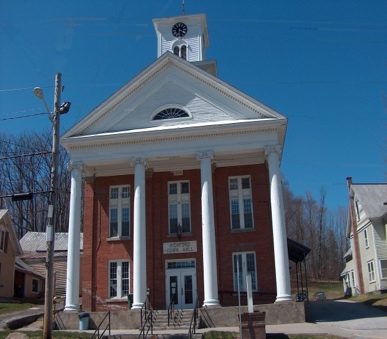 Selectboard PO Box 236, 94 Main St. Richford, VT   05476Tel. 802-848-7751   Fax 802-848-7752Special Selectboard Meeting Monday July 24, 20232:45 PMAgendaCall Meeting to Order Approval of Municipal Tax RateAdjourn